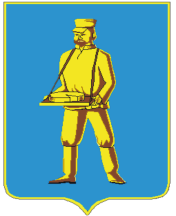 СОВЕТ ДЕПУТАТОВЛОТОШИНСКОГО МУНИЦИПАЛЬНОГО РАЙОНАМОСКОВСКОЙ ОБЛАСТИР Е Ш Е Н И Еот 17.02.2017  № 298/33Об  утверждении  перечня имущества, предлагаемого к передаче из собственности Лотошинского муниципального района Московской области в собственность сельского поселения Ошейкинское Лотошинского муниципального района Московской области  (линия наружного освещения)Руководствуясь Федеральным законом от 06.10.2003 №131-ФЗ «Об общих принципах организации местного самоуправления в Российской Федерации»,  Уставом Лотошинского муниципального района Московской области, постановлением Правительства РФ от 13.06.2006 № 374 «О перечнях документов, необходимых для принятия решения о передаче имущества из федеральной собственности в собственность субъекта Российской Федерации или муниципальную собственность, из собственности субъекта Российской Федерации в федеральную собственность или муниципальную собственность, из муниципальной собственности в федеральную собственность или собственность субъекта Российской Федерации», рассмотрев обращение Администрации сельского поселения Ошейкинское Лотошинского муниципального района от 14.12.2016 №433/2-14, принимая во внимание согласие Администрации Лотошинского муниципального района от 23.12.2016 №1/16-9138, Совет депутатов Лотошинского муниципального района Московской областир е ш и л: 	1. Утвердить перечень имущества, предлагаемого к передаче из муниципальной собственности Лотошинского муниципального района Московской области в собственность сельского поселения Ошейкинское Лотошинского муниципального района Московской области (приложение).            2.  Передать в собственность сельского поселения Ошейкинское Лотошинского муниципального района Московской области из собственности Лотошинского муниципального района Московской области имущество, указанное в приложении к настоящему решению.            3.  Опубликовать настоящее решение в газете «Сельская новь» и разместить на официальном сайте www.лотошинье.рф.Заместитель председателя Совета депутатовЛотошинского муниципального района – председательствующий на заседании                                              А.Ю. Веселов                           Глава Лотошинскогомуниципального района                                                                      Е.Л. Долгасова        В Е Р Н О:Разослать: депутатам – 15 экз., Комитету по управлению имуществом – 4 экз. (заверенных), администрации с.п. Ошейкинское - 3 экз. (заверенных), Совету депутатов с.п. Ошейкинское, прокурору, газете «Сельская новь», юридическому отделу, в дело.                                                                                                                                 Приложение крешению  Совета депутатовЛотошинского муниципального района Московской областиот 17.02.2017  № 298/33ПЕРЕЧЕНЬ имущества, предлагаемого к передаче из собственности Лотошинского муниципального районаМосковской области в собственность сельского поселения Ошейкинское Лотошинского муниципального района Московской области№п/пПолное наименование организацииАдрес места нахождения организации, ИНН организацииНаименование имуществаАдрес места нахождения имуществаИндивидуализирующие характеристики имущества1Линия наружного освещения на участке дороги «Лотошино-Суворово-Клин» Московская область, Лотошинский муниципальный р-н, сельское поселение Ошейкинское, от д. Григорово до д.Ушаковопротяженность 1400 м, назначение: электроснабжение, кадастровый (условный) номер 50:020040202:138,  инв. №113:035-8431, лит. 1Л